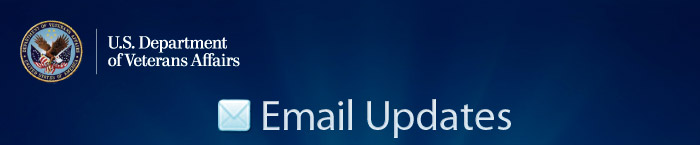 New Travel Benefit Option on Patient KiosksVeterans Health Administration sent this bulletin at 02/17/2015 05:21 PM EST Edward Hines Jr 
VA Hospital Update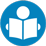 News & AnnouncementsNew Travel Benefit Option on Patient Kiosks02/17/2015 02:45 PM ESTIn an effort to provide more convenient and timely service for Veterans requesting mileage reimbursement, Hines VA Hospital’s Beneficiary Travel department implemented a new change in how travel claims are processed. Read the full story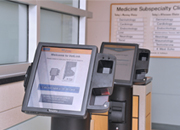 